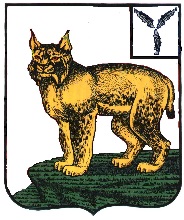 АДМИНИСТРАЦИЯТУРКОВСКОГО МУНИЦИПАЛЬНОГО РАЙОНАСАРАТОВСКОЙ ОБЛАСТИПОСТАНОВЛЕНИЕ   От 07.09.2022 г.     № 646О проведении и обеспечении эвакуационных мероприятий в чрезвычайных ситуациях на территории Турковского муниципального районаВ соответствии с требованиями Федерального закона от 21 декабря 1994 года № 68-ФЗ «О защите населения и территории от чрезвычайных ситуаций природного и техногенного характера», Законом Саратовской области от 25 февраля 2005 года № 21-ЗСО «О защите населения и территорий от чрезвычайных ситуаций», постановлением Правительства Саратовской области от 17 марта 2003 года № 19-П «Положение о проведении и обеспечении эвакуационных мероприятий в чрезвычайных ситуациях природного и техногенного характера на территории Саратовской области», Уставом Турковского муниципального района администрация Турковского муниципального района ПОСТАНОВЛЯЕТ: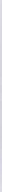 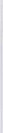 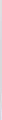 Утвердить Положение о проведении и обеспечении эвакуационных мероприятий в чрезвычайных ситуациях природного и техногенного характера на территории Турковского муниципального района согласно приложению № 1.Утвердить Памятку эвакуируемому населению Турковского муниципального района согласно приложению № 2.З. Опубликовать настоящее постановление в официальном информационном бюллетене «Вестник Турковского муниципального района» и разместить на официальном сайте администрации Турковского муниципального района в информационно-телекоммуникационной сети «Интернет».        4. Настоящее постановление вступает в силу после его официального опубликования.  Глава Турковского                                                     муниципального района                                                                 А.В. Никитин                                                                   Приложение № 1 к  постановлениюадминистрации муниципального  района от  07.09.2022 г.  № 646                                      ПОЛОЖЕНИЕо проведении и обеспечении эвакуационных мероприятий в чрезвычайных ситуациях природного и техногенного характера на территории Турковского муниципального района                                    1. Общие положения1.1. Настоящее Положение определяет основные задачи, порядок планирования, организацию проведения и обеспечения эвакуационных мероприятий на территории Турковского муниципального района при угрозе и возникновении чрезвычайных ситуаций природного и техногенного характера.1.2. Эвакуационные мероприятия планируются комиссией по предупреждению и ликвидации чрезвычайных ситуаций и обеспечению пожарной безопасности муниципального района и проводятся при возникновении чрезвычайных ситуаций. При эвакуации населения, материальных и культурных ценностей из зоны чрезвычайной ситуации приводятся в готовность и начинают действовать:-комиссии по предупреждению и ликвидации чрезвычайных ситуаций и обеспечению пожарной безопасности;-эвакоприемные комиссии;-пункты временного размещения;-приемные эвакуационные пункты;-оперативные группы по вывозу (выводу) эвакуируемого населения, материальных и культурных ценностей.1.3. При получении достоверных данных о вероятности возникновения чрезвычайной ситуации проводится упреждающая (заблаговременная) эвакуация из зон возможного действия поражающих факторов (прогнозируемых зон чрезвычайных ситуаций).   В случае возникновения чрезвычайной ситуации проводится экстренная (безотлагательная) эвакуация. Вывоз (вывод) населения, материальных и культурных ценностей из зоны чрезвычайной ситуации может осуществляться при малом времени упреждения и в условиях воздействия поражающих факторов источника чрезвычайной ситуации.Решение о проведении эвакуации принимается главой муниципального района или главами муниципальных образований, на территории которых возникла или прогнозируется чрезвычайная ситуация, а в случае крайней необходимости - руководителем работ по ликвидации чрезвычайной ситуации в соответствии с законодательством Российской Федерации.Эвакуируемые население, материальные и культурные ценности размещаются в безопасных районах до особого распоряжения в зависимости от обстановки.II. Организация проведения эвакуационных мероприятийОсновными эвакуационными мероприятиями являются:2.1. в режиме повседневной деятельности:разработка плана проведения эвакуационных мероприятий; 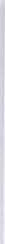 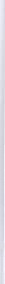           учет населения, проживающего на территориях, объявляемых опасной    зоной при возникновении чрезвычайной ситуации;          учет материальных и культурных ценностей, находящихся на территориях, объявляемых опасной зоной при возникновении чрезвычайной ситуации;      определение маршрутов эвакуации;          планирование и решение вопросов жизнеобеспечения населения и хранения соответствующих материальных и культурных ценностей при возникновении чрезвычайной ситуации;         учет, планирование и уточнение вопросов транспортного обеспечения эвакуации при возникновении чрезвычайной ситуации;          подготовка комиссий по предупреждению и ликвидации чрезвычайных ситуаций и обеспечению пожарной безопасности всех уровней к проведению эвакуационных мероприятий;2.2. в режиме повышенной готовности:приведение в готовность комиссий по предупреждению и ликвидации  чрезвычайных ситуаций и обеспечению пожарной безопасности всех уровней,    администраций пунктов временного размещения, пунктов временного     хранения,	пунктов длительного проживания, пунктов длительного хранения и  уточнение порядка их работы;уточнение количества населения, материальных и культурных ценностей,    подлежащих эвакуации;          распределение транспортных средств, используемых для эвакуации;   подготовка маршрутов эвакуации, установка дорожных знаков и указателей;    подготовка к развертыванию пунктов временного размещения, пунктов временного хранения, пунктов длительного проживания, пунктов длительного хранения и пунктов посадки (высадки);   проверка готовности систем оповещения и связи;   приведение в готовность имеющихся защитных сооружений.2.3. в режиме чрезвычайной ситуации:оповещение населения о начале и порядке проведения эвакуации населения;сбор и отправка в безопасные районы населения, материальных и культурных ценностей, подлежащих эвакуации;          организация контроля за работой администрации пунктов временного размещения, пунктов временного хранения, пунктов длительного проживания, пунктов длительного хранения, служб гражданской обороны, обеспечивающих эвакуацию; обеспечение прибытия транспортных средств к пунктам посадки населения, погрузки материальных и культурных ценностей; информирование населения об обстановке в местах размещения; прием и размещение эвакуируемых населения, материальных и культурных ценностей в безопасных районах.Ш. Обеспечение эвакуационных мероприятийВ целях создания условий для организованного проведения эвакуации планируются и осуществляются мероприятия по обеспечению:-жильем;-продуктами питания, водой, предметами первой необходимости, коммунально-бытовыми услугами;-транспортом;-медицинским обслуживанием;-охраны общественного порядка, безопасности дорожного движения;-противопожарной безопасности;-материально-технической базы, кормами животных; -связи и оповещения, разведки.Транспортное обеспечение эвакуации населения, материальных и культурных ценностей включает комплекс мероприятий, охватывающих подготовку, распределение и эксплуатацию транспортных средств, предназначенных для выполнения эвакуационных перевозок.Руководство транспортным обеспечением возлагается на муниципальное учреждение «Хозяйственно-эксплуатационная группа Турковского муниципального района». Проведение эвакуации населения требует наличия транспортных средств, возможности их привлечения к осуществлению эвакуационных мероприятий (в том числе и транспорта, находящегося в личном пользовании в соответствии с законодательством Российской Федерации), максимального использования транспортных коммуникаций.3.3. Медицинское обеспечение эвакуации населения организуется по территориально-производственному принципу. Руководство медицинским обеспечением - ГУЗ СО «Турковская РБ». Медицинское обеспечение эвакуации населения включает проведение органами здравоохранения организационных, лечебных, санитарно-гигиенических и противоэпидемиологических мероприятий, направленных на охрану здоровья эвакуируемого населения, своевременное оказание медицинской помощи в ходе эвакуации, а также предупреждение возникновения и распространения массовых инфекционных заболеваний.3.4. Охрана общественного порядка и безопасность дорожного движения обеспечивается - ОП в составе МО МВД России «Аркадакский» (по согласованию) и включает следующие мероприятия: осуществление нарядами полиции пропускного режима (блокирование автомагистралей и пешеходных путей), предусматривающего пресечение проезда транспорта и прохода граждан, незанятых в проведении эвакуационных, спасательных и других неотложных мероприятий; проведение выборочного контроля технического состояния транспортных средств, предназначенных для перевозок эвакуируемого населения;  оказание содействия (при необходимости) должностным лицам, ответственным за проведение эвакуационных мероприятий, в мобилизации транзитного транспорта в целях обеспечения незамедлительного вывоза людей из зон чрезвычайных ситуаций;   охрана общественного порядка и обеспечение безопасности населения на эвакуационных объектах (пунктах временного размещения, пунктах длительного проживания, пунктах посадки высадки, железнодорожных станциях), маршрутах эвакуации, в населенных пунктах и в местах размещения эвакуированного населения, предупреждение паники и дезинформационных слухов;охрана объектов экономики в установленном порядке на этот период;        регулирование дорожного движения на маршрутах эвакуации населения;      сопровождение автоколонн с эвакуируемым населением;обеспечение установленной	очередности	перевозок эвакуируемого населения по автомобильным дорогам и режима допуска транспорта в зоны чрезвычайных ситуаций;     борьба с преступностью в населенных пунктах, на маршрутах эвакуации и местах размещения эвакуируемого населения;    организация регистрации в органах внутренних дел области эвакуированного населения и ведение адресно-справочной	работы (создание банка данных о нахождении граждан, эвакуированных из зон чрезвычайной ситуации).3.5. Обеспечение телефонной и документальной связью пунктов временного размещения, пунктов длительного проживания и органов управления эвакуационными мероприятиями в период эвакуации населения осуществляет ЛТЦ  р.п. Турки Балашовского МЦТЭТ Саратовскогофилиала ПАО ”Ростелеком”.                                                                     Приложение № 2 к постановлению                                                                     администрации муниципального                                                                      района от 07.09.2022 г. № 646ПАМЯТКА ЭВАКУИРУЕМОМУ НАСЕЛЕНИЮ ТУРКОВСКОГО МУНИЦИПАЛЬНОГО РАЙОНАКаждый эвакуируемый должен взять:- личные документы (паспорт, военный билет, трудовую книжку, удостоверение личности, диплом об образовании, свидетельства о рождении детей и другие документы), документы на квартиру, деньги;- индивидуальные средства защиты - противогаз, респиратор, ватномарлевую повязку и др.; - медицинскую аптечку (в том числе перевязочные средства, необходимые лекарства), индивидуальную аптечку и противохимический пакет (если они были выданы);- продукты питания на 2 - З суток (лучше всего брать с собой консервы, концентраты, копчености, сыр, сухари, печенье, сахар и др. нескоропортящиеся продукты и питьевую воду);- крайне необходимые предметы одежды, обуви (по сезону), белье и туалетные принадлежности.При подборе одежды, обуви и белья необходимо в любое время года брать с собой теплую одежду.Общий вес взятых с собой вещей и продуктов при эвакуации не должен превышать 50 кг, а при эвакуации пешим порядком необходимо взять столько, сколько эвакуируемый сможет нести на себе.Список вещей и продуктов из-за малого времени на подготовку к эвакуации в каждой семье желательно составить заранее.На всех вещах (чемоданах, мешках, рюкзаках и т.д.) должны быть прикреплены ярлыки с надписью: - Ф.И.О. и год рождения; - место работы; - адрес постоянного местожительства;Перед уходом из квартиры:  - выключите все осветительные и нагревательные приборы, телевизор, радиоприемник;  - перекройте краны холодного и горячего водоснабжения, газ;  - закройте окна, форточки, снимите с окон шторы, мягкую мебель поставьте в простенки к окнам;  -  закройте двери квартиры (комнаты) на замок;На пункте временного размещения: - пройдите регистрацию; - выполняйте требования должностных лиц.